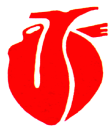       Centrum kardiovaskulární a transplantační chirurgie BrnoINFORMACE PRO PACIENTY PO TRANSPLANTACI LEDVINY a jejich rodinné příslušníkyVážený pane, vážená paní,podstoupili jste náročný chirurgický výkon. Jedná se o velký zásah do Vašeho organismu, jednak samotnou operací, jednak i nutností doživotního užívání léků a dodržováním určitého režimu. Nejzranitelnější jste první tři měsíce. I když je mnoho potenciálních problémů, většina lidí se po transplantaci ledviny vrací do normálního života. Připravili jsme pro Vás stručný přehled informací o tom, jak dále postupovat po propuštění domů.DOKUMENTACEdo 3 dnů po propuštění navštivte svého praktického lékaře a informujte ho o podstoupené transplantaci a předejte mu propouštěcí zprávudatum kontroly na naší transplantační ambulanci máte v propouštěcí zprávějednu propouštěcí zprávu si ponechte u sebeLÉKYpodle poslední ordinace lékaře obdržíte při propuštění recepty na lékyVaše léčba je speciálně upravena podle Vašich potřeb Vašeho zdravotního stavubez svolení lékaře nesmíte nikdy přestat léky užívat ani měnit jejich dávky (mohlo by to ohrozit funkci transplantované ledviny)imunosupresivní léky se musí užívat po celou dobu funkce orgánuneordinujte si volně prodejné léky bez povolení lékařeNÁSLEDNÁ PÉČEv případě zdravotních komplikací (dušnost, otoky, snížená tvorba moči…) kontaktujte CKTCH - odd. 14 v době mimo ordinační hodiny Vašeho lékaře se obraťte na pohotovost v místě bydlištěv život ohrožujících stavech (bezvědomí, křeče, těžká dušnost) se obraťte na záchrannou službu - telefon 155v případě jakýchkoliv nejasností jsme Vám k dispozici telefonicky na odd. 14 – telefon 543 182 542, 543 182 543, mobil 734 513 854KONTROLNÍ NÁVŠTĚVYdocházejte pravidelně na kontrolní návštěvy, jejich četnost určí Váš lékařcílem těchto kontrolních návštěv je sledovat Váš zdravotní stav a odhalit možné komplikacepři každé návštěvě budou pečlivě vyhodnoceny funkce Vaší ledviny a budete zkontrolováni z hlediska možné infekcena každou návštěvu si přineste vzorek moče dle pokynů Vašeho lékařebudete požádáni, abyste dali vzorek krve na stanovení hladin imunosupresivních léků cirkulujících ve Vaší krvi, a dle výše těchto hladin se upraví jejich dávky tak, aby nedošlo ani k poddávkování (riziko odhojení), ale ani k předávkování (riziko infekcí, toxicity)DŮLEŽITÉ!neužívejte imunosupresiva (Prograf, Advagraf, SandimmunNeoral, Rapamun, Certican,….) před odběrem krve – ovlivníte tím výsledek – vezměte si je s sebou a užijete je až po odběruna každou kontrolní návštěvu si s sebou vezměte seznam všech užívaných lékůREJEKCEodmítnutí, odvržení orgánu je proces, při kterém imunitní systém příjemce (systém zajišťující obranyschopnost organismu) poškozuje transplantovaný orgánImunosupresiva jsou léky, které jsou Vám podávány právě s cílem zabránit odhojení nové ledvinypokud se vyskytnou některé z níže uvedených příznaků po transplantaci, oznamte to prosím co nejdříve Vašemu lékaři, abyste zabránili většímu poškození: únavabolesti břicha nebo citlivost břicha na pohmatsnížená tvorba močizadržování tekutin, přibývání na hmotnosti, otoky nohoudechové obtížezvýšení krevního tlakuteplota nad 38 °Cvětšina epizod rejekce může být úspěšně léčena, pokud jsou zjištěny včaspodezření na rejekci lze obvykle potvrdit biopsií ledvinyPÉČE O RÁNUpo transplantaci ledviny Vám zůstane jizva na břišeránu lze osprchovat a namydlit, opláchnout a lehce vysušitnemažte operační ránu mastmi (riziko mokvání a infekce rány), ani tělovým mlékemdo úplného zhojení rány jsou zakázané sedavé a horké koupelezpočátku může docházet k zarudnutí jizvy, rána je tím více nápadná. Nejde o trvalý stav. Jizva postupně bledne a během několika týdnů nebo měsíců se vyvine do tenké bledé liniepokud máte v ráně ponechány stehy, budou odstraněny na kontrolní návštěvě v naší ambulanciv termínu, který máte uvedený v propouštěcí zprávěpokud se objeví příznaky – zarudnutí, zvýšená teplota okolí rány, otok, sekrece z rány, bolest, hnisání, mokvání, navštivte co nejdříve ambulanci našeho pracovištěalespoň 3 měsíce po operaci je třeba jizvu chránit před působením slunečního zářenípacienti po transplantaci mají zvýšené riziko kožních nádorů, proto Vám doporučujeme vždy chránit kůži před sluncem dostatečným oděvem a ochrannými prostředkysledování výdeje močimnožství moče, které vytvoříte každý den, je velmi dobrým měřítkem toho, jak Vaše nová ledvina funguje bezprostředně po operaci se často objevuje malé množství krve v moči. Pokud však krev v moči přetrvává i po několika dnech nebo pokud zpozorujete nepříjemný zápach moči, musíte to oznámit svému lékařiREHABILITACEpo transplantaci začíná období rekonvalescence a intenzivní rehabilitace, délka tohoto období je individuální. Pohybuje se v rozmezí od několika týdnů do několika měsícůrehabilitace nekončí opuštěním nemocnice, její zásady je nutné dodržovat i v domácím prostředízahrnuje v sobě:fyzický tréninkpoučení o rizikových faktorech a možnostech jejich ovlivněnínácvik zvládání stresuze zákona máte nárok na lázeňskou léčbu. Je na Vašem rozhodnutí, zda budete chtít této možnosti využítnárok na lázně musíte uplatnit do 6 měsíců od operace a podmínkou je stabilizovaná funkce ledvin. Návrh na lázně Vám vystaví na Vaši žádost Váš praktický lékař a nefrologna stavy po operacích ledvin se specializují Mariánské Lázně (www.marianskelazne.cz) nebo Lázně Kynžvart (www.laznekynzvart.cz)OVLIVNĚNÍ RIZIKOVÝCH FAKTORŮ - DŮLEŽITÉ!vyvarujte se pobytu v přeplněných obchodech, divadlech, kinech, diskotékách, městské hromadné dopravě v chřipkovém období, Váš organismus je více ohrožený infekcíomezte kontakt s osobami s aktivní infekcí, jako je nachlazení nebo chřipka, spalničky u dětí a jiná dětská infekční onemocněníněkdy však nelze zabránit vzniku infekce. Zkontrolujte si teplotu vždy, když budete mít pocit horečky, svalový třes nebo bolesti. Může se jednat o první známku infekce nebo epizody rejekce. Pokud přetrvává teplota nad 38 °C déle než 1 den, měli byste ihned kontaktovat lékaře. Neléčte se sami žádným lékem bez svolení lékařepřestaňte kouřit! Bylo prokázáno, že i funkce transplantované ledviny je horší a ledviny kuřáků fungují kratší dobusprávná a důsledná léčba vysokého krevního tlakuvhodné dietní opatření tak, aby byla zajištěna Vaše optimální váha a hladina cholesterolurelaxace, odpočinek a minimalizace stresuPÉČE O CHRUPpoužívejte měkký zubní kartáček, abyste si nepoškodili dásněčistěte si zuby hned po jídle a vypláchněte si ústa antiseptickou ústní vodou. Nejvhodnější jsou zubní pasty protiparadentózník zubaři byste neměli chodit dříve než za 6 měsíců po operaci (s výjimkou akutních stavů). Poté jsou důležité pravidelné kontrolní návštěvy u Vašeho zubního lékaře jednou za šest měsícůbez ohledu na to, jak dlouho jste po transplantaci ledviny, musíte užívat antibiotika po dobu 24 hodin před každou zubní operací nebo výkonem a dalších 48 hodin po nich. Tento druh léčby se nazývá profylaxe možným vedlejším účinkem některých imunosupresivních léků je zbytnění dásní. Za žádných okolností nesmíte měnit léky nebo je dokonce přestat užívat. Pokud Vás hyperplazie příliš obtěžuje, požádejte lékaře o změnu léčbyDIETNÍ OPATŘENÍzákladním krokem je omezení tuků (hlavně živočišných), cukrů, soli a cholesterolu v potravězcela zakázaná je konzumace grepů, včetně džusů, pomela, granátového jablka, třezalky a výrobků, kde jsou tyto druhy obsaženy! - zvyšují koncentrace některých imunosupresivních léků v krvi nedoporučují se plísňové sýry všechny potravinové doplňky a byliny konzultujte s naším lékařemvýběr potravin: maso - libové - hovězí zadní, telecí, jehněčí, kuře bez kůže, krůta bez kůže, králík ryby - sladkovodní i mořské, (pstruh, štika, lín, cejn, kapr, filé). Ryby by měly být zařazeny 1 - 2x týdně; uzeniny - používáme spíše výjimečně - libová šunka, libové dietní párky, uzeniny bez viditelného tuku mléko - nízkotučné nebo odstředěné sladké i kyselé vhodné jsou zakysané mléčné výrobky - biokys, podmáslí, kefírové mléko, jogurtové mléko, jogurt bílý, jogurt s marmeládou dia, tvaroh měkký i tvrdý, nízkotučný sýry tvarohové (Žervé, Lučina), tvarůžky, tavený sýr do 30 % t.v s.výjimečně zařazujeme tvrdé sýry, které mají vyšší obsah tuku vejce - bílky bez omezení, žloutek omezte vzhledem k vysokému obsahu cholesterolu tuky - pouze rostlinné oleje a margaríny - tyto tuky obsahují nenasycené mastné kyseliny, které snižují ukládání cholesterolu v cévách vylučujeme živočišné tuky - sádlo, máslo, lůj, slanina, škvarky, zabijačkové produkty… sacharidové potraviny - vzhledem k otylosti jako rizikovému faktoru aterosklerózy je doporučeno v dietě omezit cukr, moučníky, cukrovinky příkrmy - brambory, bramborová kaše, těstoviny, rýže, dieta nízkocholesterolovávhodné tmavé pečivo, celozrnné mlýnské a pekárenské výrobky ovoce - méně často ovoce, které je příliš sladké a přezrálé (banán, hrušky, hrozny, švestky) zelenina - bez omezení káva – v omezené míře nepřesolujte dodržujte pitný režim (2–3 litry tekutin). Nejvhodnější jsou balené vody, stolní minerální vody, různé druhy čajůdostatečný a pravidelný příjem tekutin pomáhá odstraňovat odpadní látky z těla, šetří tak transplantovanou ledvinualkoholické nápoje se nedoporučují – ovlivňují účinek imunosupresivních léků, pití nadměrného množství alkoholu může rovněž přispívat ke zvýšení krevního tlaku v některých případech však může mít ledvina potíže s vyrovnáváním hladiny draslíku, proto je lépe vyloučit potraviny s vysokým obsahem draslíkuUžitečné internetové odkazy:www.cktch.czwww.transplantace.euwww.ledviny.czwww.stezen.czwww.marianskelazne.czwww.laznekynzvart.czTo, že jste po transplantaci ledviny, znamená obrat ve Vašem životě. Moderní medicína Vám dala šanci žít dlouho a aktivním životem. Pečujte o své ledviny – jsou velmicenné a budete je ještě dlouho potřebovat!Celý kolektiv lékařů a sester CKTCH Vám přeje brzké uzdravení a pokud máte jakýkoliv dotaz, s důvěrou se na nás obraťte.